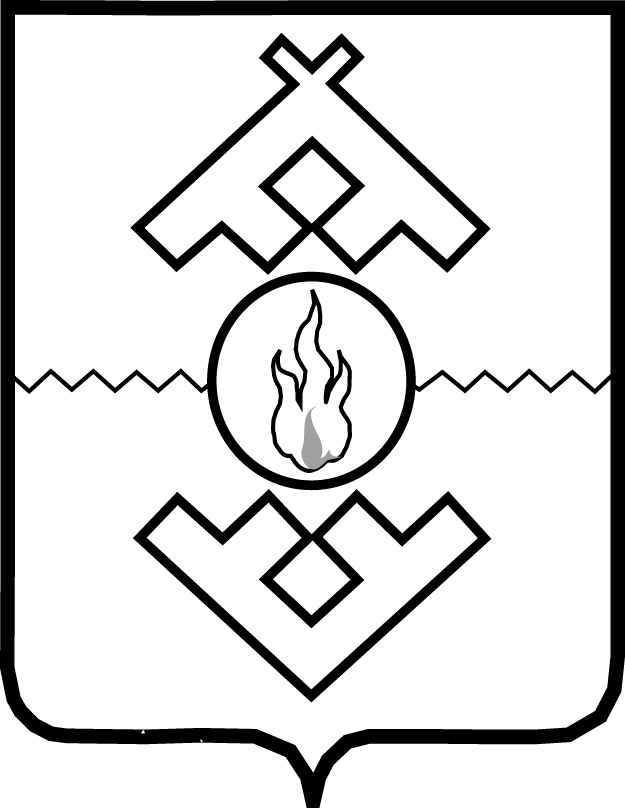 Департамент здравоохранения,труда и социальной защиты населенияНенецкого автономного округаприказот  декабря 2020 г. № г. Нарьян-МарВ соответствии с пунктом 4 статьи 9.2 Федерального закона от 12.01.1996 № 7-ФЗ «О некоммерческих организациях», пунктом 2 статьи 11 Федерального закона от 28.12.2013 № 442-ФЗ «Об основах социального обслуживания граждан в Российской Федерации», подпунктом 7 пункта 13 Положения о Департаменте здравоохранения, труда и социальной защиты населения Ненецкого автономного округа, утвержденного постановлением Администрации Ненецкого автономного округа от 16.12.2014 № 484-п, ПРИКАЗЫВАЮ:1. Внести в Порядок определения платы за оказание услуг (выполнение работ), относящихся к основным, а также к иным видам деятельности, предоставляемых учреждениями социального обслуживания, подведомственными Департаменту здравоохранения, труда и социальной защиты населения Ненецкого автономного округа, утвержденный приказом Департамента здравоохранения, труда и социальной защиты населения Ненецкого автономного округа от 04.05.2017 № 32, изменение, изложив 
пункт 8 в следующей редакции:«8. Перечень платных услуг, оказываемых Учреждениями, цены (тарифы) на платные услуги, а также изменения цен (тарифов) либо перечня данных услуг, утверждаются приказом Учреждения.».2. Настоящий приказ вступает в силу со дня его официального опубликования. Руководитель Департамента здравоохранения, трудаи социальной защиты населения Ненецкого автономного округа                                                            С.А. СвиридовО внесении изменения в Порядок определения платы за оказание услуг (выполнение работ), относящихся к основным, а также к иным видам деятельности, предоставляемых учреждениями социального обслуживания, подведомственными Департаменту здравоохранения, труда и социальной защиты населения Ненецкого автономного округа